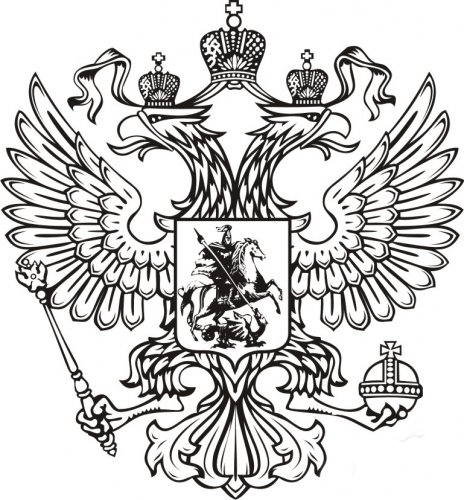 Во исполнение приказа Генеральной прокуратуры Российской Федерации от 17.05.2018 № 296 № «О взаимодействии органов прокуратуры со средствами массовой информации и общественностью» для опубликования в газете «Эльбрусские новости», на официальных сайтах местных администраций г.п. Тырныауз и Эльбрусского муниципального района, а также на официальных сайтах местных администраций сельских поселений Эльбрусского района и социальных сетях, направляется информационное сообщение:«Прокуратурой Эльбрусского района в суд направлено уголовное дело по факту систематического предоставления помещения для потребления наркотических средств, совершенное группой лиц по предварительному сговору».Заместителем прокурора Эльбрусского района Мальбаховым М.А. утверждено обвинительное заключение по уголовному делу в отношении Б. и А., обвиняемых в совершении преступления, предусмотренного ч. 2 ст. 232 УК РФ (Систематическое предоставление помещения для потребления наркотических средств, совершенное группой лиц по предварительному сговору).Из материалов уголовного дела следует, что в мае 2023 г. Б. вместе с А., систематически предоставляли помещение гаража в г. Тырныауз Эльбрусского района для скрытого употребления наркотических средств наркозависимым лицам. В качестве материального вознаграждения, получали сигареты и различные напитки.Уголовное дело направлено в Эльбрусский районный суд для рассмотрения по существу.	За совершенное преступление предусмотрено наказание в виде лишения свободы на срок от 2 до 6 лет.Н.И. Кесель, 89280758865ПРОКУРАТУРАРОССИЙСКОЙ ФЕДЕРАЦИИПРОКУРАТУРАКАБАРДИНО-БАЛКАРСКОЙРЕСПУБЛИКИПРОКУРАТУРАЭЛЬБРУССКОГО РАЙОНАIУАЩХЬЭМАХУЭ КУЕЙМ И ПРОКУРАТУРЭЭЛЬБРУС РАЙОННУПРОКУРАТУРАСЫул. Мизиева, 3-а, г. Тырныауз, КБР, 361600И.о. главы местной администрации Эльбрусского муниципального районаСоттаеву К.С. Главному редактору газеты         «Эльбрусские новости»Газаевой З.Х.Главе местной администрации г.п.ТырныаузЧимаеву Т.М.Главам местных администраций сельских поселений Эльбрусского района не трогать не трогать№[REGNUMSTAMP]На №эл.подписьПрокурор районастарший советник юстиции!не трогать И.О. Фамилия